Paris, le 9 mai 2022Caravane Héritage en partage, Paris 2024, ces Jeux sont les vôtres ! Samedi 14 mai 2022, la caravane Héritage en Partage (H.E.P) fera sa première halte à Clichy-sous-Bois.Les Clichois.es, les habitants de Grand Paris Grand Est et tous les habitants de la Seine-Saint- Denis ainsi que toutes personnes désireuses de participer à l’évènement seront accueillis de 13h à 19h sur la Pelouse de la Mairie de Clichy-sous-Bois.A cette occasion, des personnalités du monde Sportif, de la Culture, de la société civile, et de l'Olympisme seront présentes.Tony Estanguet, Président de Paris 2024, nous fera l'honneur d'ouvrir la première étape de La Caravane Héritage en Partage.Dans le cadre d’un partenariat avec les Jeux Olympiques de Paris 2024, l’Héritage En Partage est une réunion de forces vives militantes d’associations et de structures partenariales diverses, issues essentiellement des quartiers populaires. Un réseau tourné vers l’action, celle de ses membres et celle développée dans le cadre collectif.Cette initiative émane d’un consortium constitué par les associations suivantes : Vox Populi, AC Le Feu, Banlieues Santé, Dictée pour Tous, Les Déterminés, Humanitaria, Fédération de Double Dutch.La Caravane est composée de 5 villages :Citoyenneté éducationSanté & Bien-EtreSportCultureFormation, Emploi & Opportunités.Tout au long de cette journée, les villages seront animés avec diﬀérentes initiatives conviviales et ludiques afin de sensibiliser les participants aux opportunités oﬀertes par cette belle aventure collective. Des acteurs locaux du monde culturel comme les Ateliers Médicis et l'école de cinémaKourtrajmé participeront activement aux festivités.L’association Word Clean Up France, acteur incontournable du développement durable, sera également présente.Un concert de la chanteuse RnB Lyna Mahyem sera aussi organisé. Tout un programme inclusif au service de la population !Objectifs :Ce consortium a pour objet de coordonner et de porter directement des projets associatifs s'inscrivant dans les valeurs de l'Éducation populaire qui reposent sur l'émancipation individuelle et collective des individus tout au long de la vie.Le consortium entend promouvoir ou accompagner des projets éducatifs, sociaux, culturels, écologiques, économiques, sportifs s'inscrivant dans une démarche d'inclusion, de santé globale et d'économie sociale et solidaire pour contribuer au progrès social et à l’amélioration du cadre de vie.Les missions :Mobiliser, engager et valoriser les forces vives du département de la Seine-Saint-Denis afin que les énergies issues des quartiers soient impliquées dans l’aventure des Jeux Olympiques et Paralympique de Paris 2024. Contribuer à améliorer durablement la vie des citoyens dans le domaine de l’éducation, de l’emploi, de la santé, du handicap, de la culture, du sport, de l’environnement et du logementLa première étape de la Caravane s’arrête Ville de Clichy-sous-Bois, partenaire de l’évènement, soutenu par le Département et la Préfecture de Seine-Saint-Denis.Une fête populaire pour célébrer l’inclusion, les Jeux Olympiques et Paralympiques de Paris 2024 et les habitants de nos territoires !Cette première étape de la Caravane, à Clichy-sous-Bois, atteste de l'engagement inclusif des Jeux Olympiques et Paralympiques de 2024. Elle se déploiera par la suite au sein d'autres EPT de l'Ile de France.Contact Presse : A+ CONSEILSChristelle Alamichel – christelle@aplusconseils.com/06 31 09 03 83Juliette Rey – julietter.aplusconseils@gmail.com/07 78 42 29 75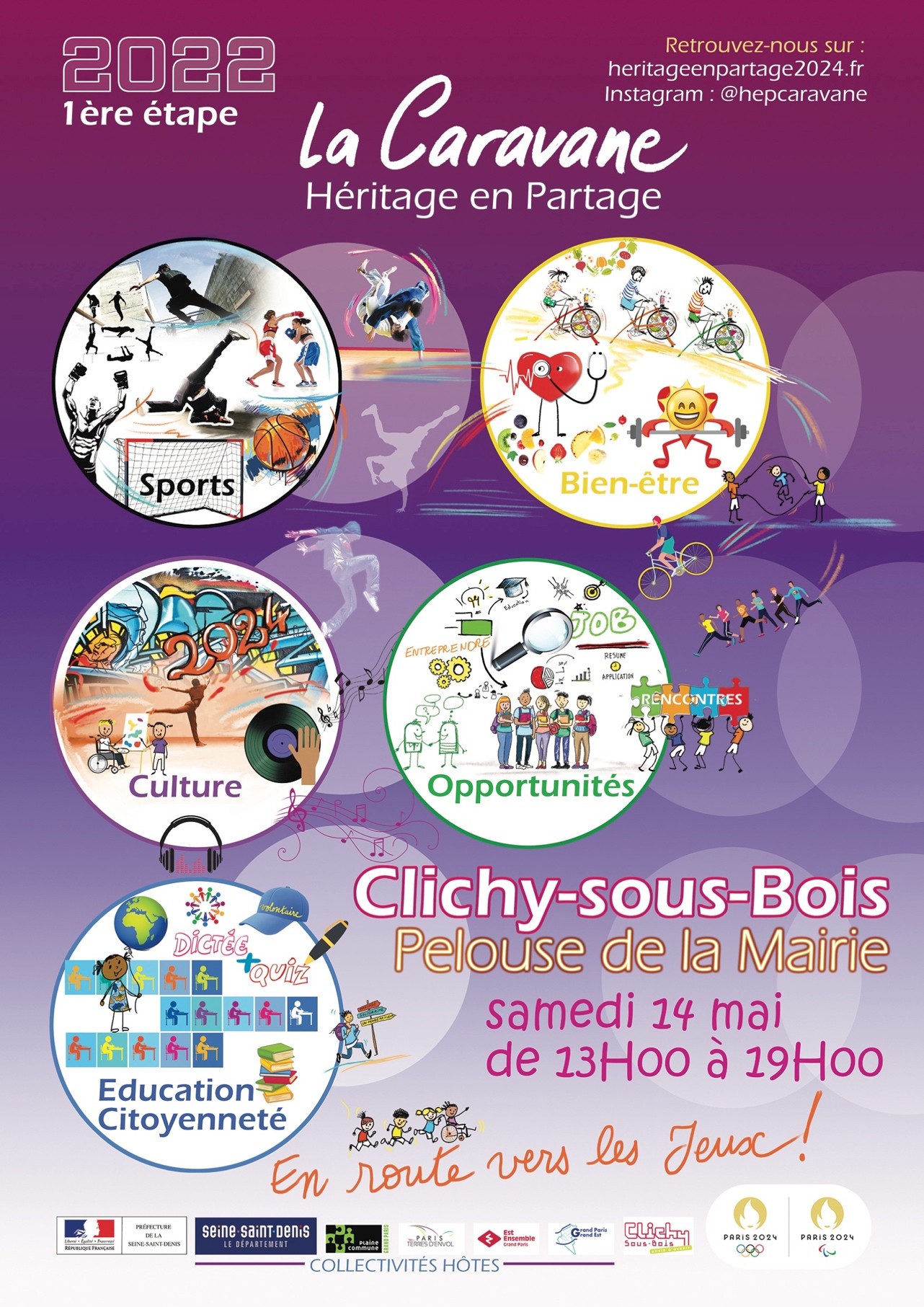 